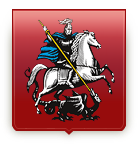 ДЕПАРТАМЕНТ ТРУДА И СОЦИАЛЬНОЙ ЗАЩИТЫ НАСЕЛЕНИЯ ГОРОДА МОСКВЫ ГОСУДАРСТВЕННОЕ  КАЗЕННОЕ  УЧРЕЖДЕНИЕ ГОРОДА МОСКВЫ                                         ЦЕНТР  ЗАНЯТОСТИ НАСЕЛЕНИЯ ТРОИЦКОГО И НОВОМОСКОВСКОГО АОГКУ ЦЗН Троицкого и Новомосковского АО объявляет набор безработных граждан, состоящих на учете в службе занятости, и женщин, находящихся в отпуске по уходу за ребенком до достижения им возраста трех лет, на профессиональное обучение по следующим направлениям:          I –квартал 2016 годаПрофессиональная подготовкаОператор ЭВМ со знанием программы «1С: Предприятие»Повышение квалификации Кадровый менеджментМенеджмент продаж со знанием программы «1С: Предприятие»Автоматизация бухгалтерского учетаБухгалтерский учет, налогообложение и аудит II – квартал 2016 годаАнглийский язык для делового общения со знанием ПЭВМПрограммирование 1С: ПредприятиеИнформационные технологии со знанием программы 1С: Предприятие (делопроизводитель)Парикмахер широкого профиля 3 разряда (со знанием основ визажа)Мастер маникюра (со знанием технологии наращивания ногтей)Современное делопроизводство и документоведение (секретарь, секретарь-референт)Обучение проводится бесплатно!Получить дополнительную информацию и направление на профессиональное обучение вы можете по адресу:г. Троицк, ул. Полковника милиции Курочкина, д. 8, каб. 203. тел. 8(495)-775-79-41. – Отдел профобучения, профориентации и психологической поддержки ГКУ ЦЗН Троицкого и Новомосковского АО.